Just a little note to let you know what is happening before the end of term. 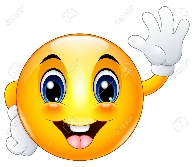 Thursday 11th July – Sports Day 1.45 pmYou are most welcome to come along and support us!  Please could we ask that you bring chairs to sit on or a picnic blanket.All children will be brought back to school after and released from school at their usual doors – the summer fayre will then start in the playground – please bring plenty of change to raise money for our school.We look forward to seeing you!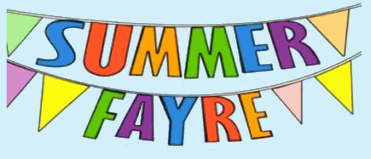 Thursday 11th July – Summer Fayre 3.15 pmFriday 12th July – Transition morning inc lunch    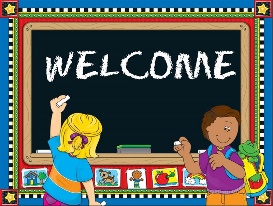 Tuesday 16th July – Reports going home  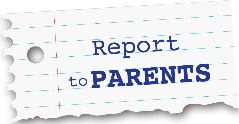 Wednesday 17th July – Drop in 3.15 – 4.15 pm for parents.   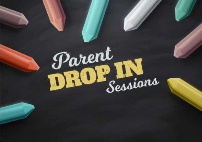 Thursday 18th July – Celebrations in the village – Winners of the Lincolnshire school challenge  Time TBC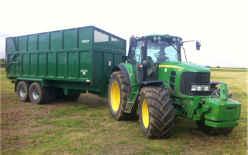 Friday 19th July – Leaver’s Service – 11 am    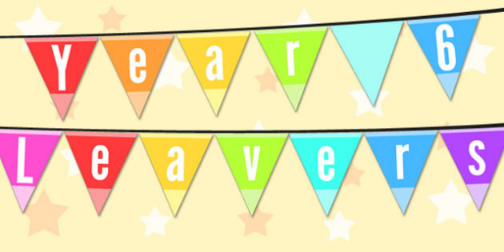 Friday 19th July – PM – Leaver’s picnic      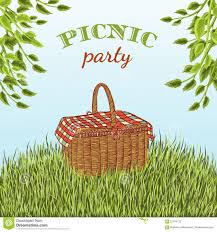 Details to followFriday 19th July – End of Term 6    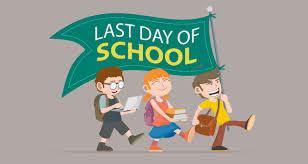 Have a great summer holiday!       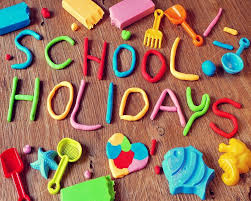 